Академическая мобильность студентов специальностей кафедры музыкальное образование 2016 - 2017гг.В 2016 году с 26 января по 02 февраль  по приглашению ПГПИ, в рамках академической мобильности по приглашению зарубежных и отечественных ученых, доктор искуссвоведения, профессор Степанская Тамара Михаиловна из АЛТГУ (г.Барнаул) вела занятия в группах МО-22, ЗМО-22в, по предмету «Организация культурно-досуговой деятельности».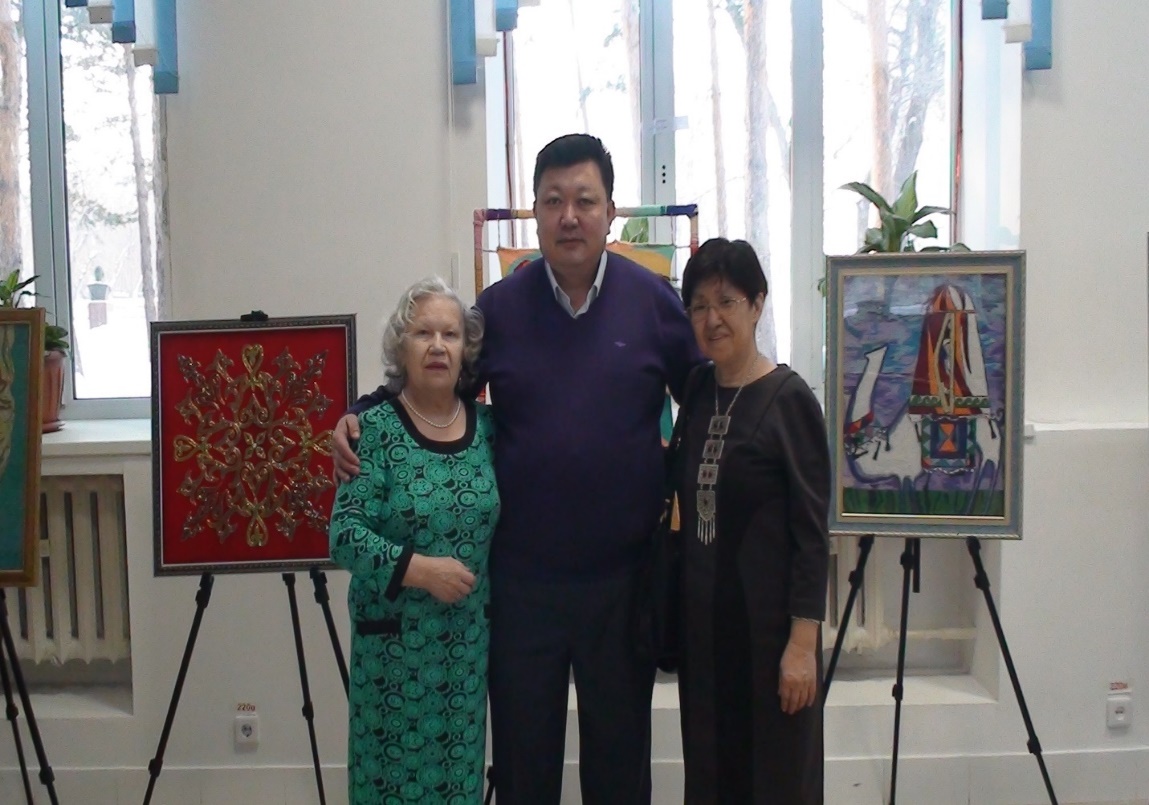 В соответствии со стратегическим планом ПГПИ  была приглашена директор детской музыкальной школы № 1 имени А. Кашаубаева(г. Алматы) Райымбергенова С.Ш. которая читала лекции в группах по дисциплине «Методика преподавания музыкального инструмента». 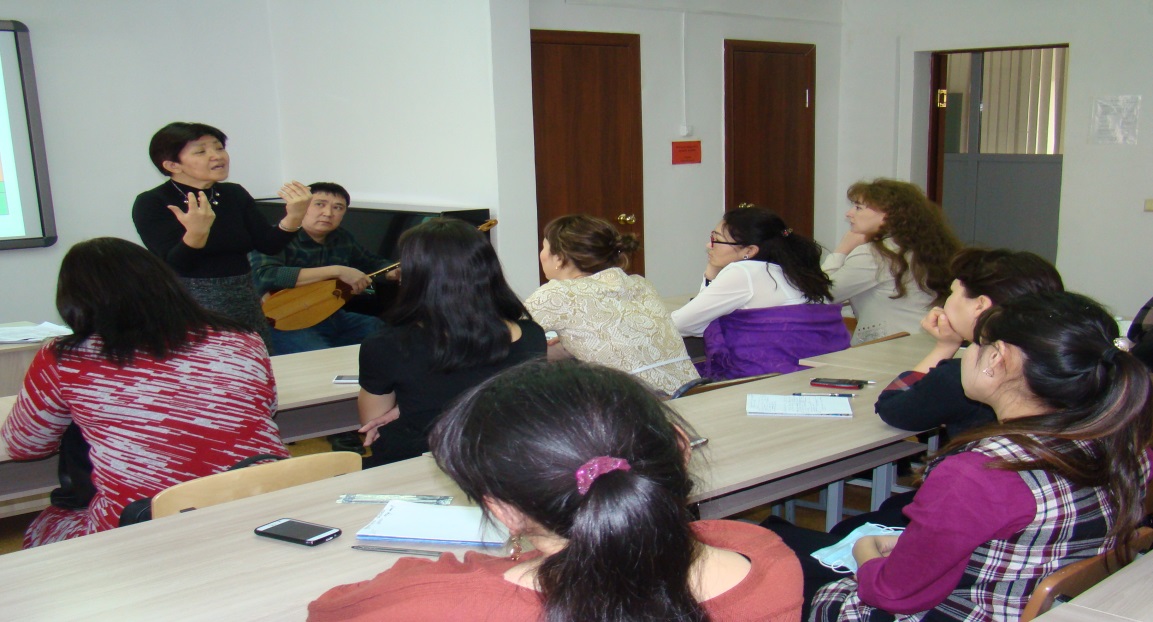 Студенты,  направленные на обучение Студенты,  направленные на обучение Студенты,  направленные на обучение Студенты,  направленные на обучение ГодобученияСеместрСтудент, группаВУЗ  обучения2016-20172Павлючик Алевтина МО-22Томский государственный педагогический университет                (г. Томск)Студенты,  прибывшие на обучение в ПГПИСтуденты,  прибывшие на обучение в ПГПИСтуденты,  прибывшие на обучение в ПГПИСтуденты,  прибывшие на обучение в ПГПИ1Абдуалиева Асель ЖексембаевнаМО-21Северо-Казахстанский государственный университет им. М.Козыбаева